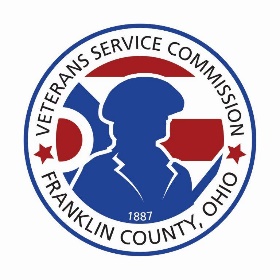 Franklin County Veterans Service CommissionItems to bring to the VSC if you are a furloughed employee seeking financial assistance:DD 214 (Discharge documents)Furlough or Work Without Pay Document(s)Marriage CertificateBirth Certificates for all dependent childrenIf seeking financial assistance for:Rent - copy of leaseMortgage - last statement and payment slipUtilities – current statements/billsW-9 from the landlord or mortgage company (Vendors) Copy can be obtained at the www.irs.gov(A W-9 is an IRS document required for year-end tax submission by the County to the Vendors)